Making the right A-Level choicesStudent Booklet1. Quiz Firstly, discuss: who are these people and what do they do?Next, see if you can match them up with the A levels and/or degree courses that led them to where they are today. 1. Emile Sande2. Greg Davis3. Tom Daley4. Clean Bandit5. Tinie Tempah6. Emma Watson(Answers at the end of the booklet)2. Case StudiesCASE STUDY 1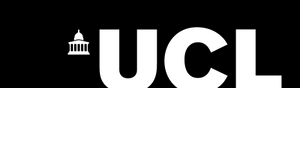 COURSE NAME:  Economics BSc (Econ)INSTITUTION: University College London UCAS CODE: L100This degree, aimed at ambitious and mathematically capable students, provides a thorough grounding in economic theory, along with the technical tools, mathematics and statistics to assist in mastering the theory. Our highly regarded department offers a stimulating learning environment in central London, close to one of the world's largest financial centres.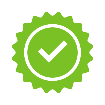 SPECIFIC SUBJECT REQUIREMENTS   Grade A* in Mathematics(and grade A in Economics if taking this subject).With regard to the programme requirements, provided mathematics is taken at A Level (A2), the Economics Department has no preference as to the other subjects taken.In accordance with UCL’s general entrance requirements, a minimum of two A Level subjects should be offered from the preferred list, which can be viewed on the UCL website.https://www.ucl.ac.uk/prospective-students/undergraduate/application/entry-requirements/preferred-level-subjectsWe do not recognise General Studies and Critical Thinking for admissions purposes.GCSE REQUIREMENTS UCL encourages intercultural awareness in all its students, and considers experience of learning a foreign language a vital element of a broad and balanced education. UK students who do not have a GCSE grade 5 (or grade C) or equivalent in a foreign language (other than Ancient Greek, Biblical Hebrew or Latin) on admission to UCL will be required to acquire an equivalent level of language proficiency once they are enrolled with us.CASE STUDY 2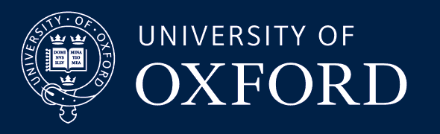 COURSE NAME:  Philosophy, Politics and Economics BA INSTITUTION: University of Oxford UCAS CODE: L0V0Throughout the admissions process, tutors will be seeking to detect the candidate's future potential as a PPE student. Existing achievement (as revealed in official examinations, predicted examination results, and school reports), as well as performance in the pre-interview test and interview, is used mainly as evidence of future potential. 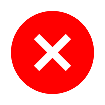 SPECIFIC SUBJECT REQUIREMENTS   It is recommended for candidates to have studied Mathematics to A-level. PPE applicants should have sufficient interest in, and aptitude for, mathematics to cope with the mathematical elements of the course. Extra tuition will be available to students that have not studied Maths A-Level who require any assistance.You may apply for PPE having done any combination of subjects at school, with the exception of General Studies.; it is not necessary to have studied Politics, Philosophy or Economics. History can provide a useful background, but is not essential.If, and only if, you have chosen to take any science A-levels, we expect you to take and pass the practical component in addition to meeting any overall grade requirement. GCSE REQUIREMENTS GCSEs will be taken in to account when we consider your application but they are just one aspect that we look at. Higher grades at GCSE can help to make your application more competitive, and successful applicants typically have a high proportion of A and A* grades or 7,8 and 9 grades. However, we do look at GCSE grades in context.CASE STUDY 3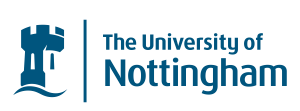 COURSE NAME:  Civil Engineering BEngINSTITUTION: The University of Nottingham UCAS CODE: H201Civil engineers design and manage projects that help improve the world we live in. On our course, you’ll learn about structures, geotechnics, materials, fluids, surveying and construction management. We work with local engineering professionals who will help with site visits and give you lots of helpful advice. You’ll get the opportunity to work towards becoming a chartered engineer and be able to get work experience with well-known civil engineering companies.SPECIFIC SUBJECT REQUIREMENTS   Mathematics to A-levelA level from physics (preferred), economics, psychology, 3D design, chemistry, biology, design and technology, geography, geology, computing or further maths.General studies, critical thinking and citizenship studies, global perspectives and research, thinking skills are not accepted.A level in Quantitative Methods is not acceptable in lieu of Maths requirementsCASE STUDY 4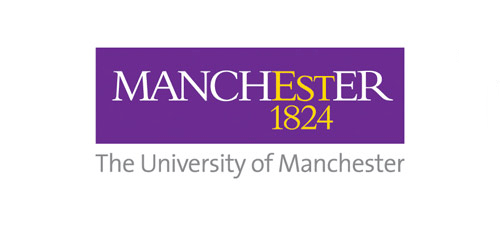 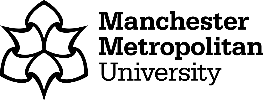 COURSE NAME:  BA ArchitectureINSTITUTION: The University of Manchester and Manchester Metropolitan University UCAS CODE: K100BA Architecture is an innovative collaboration between The University of Manchester and Manchester Metropolitan University. The course, which is appraised by the Architects Registration Board (ARB) and the Royal Institute for British Architects (RIBA), allows you to take the first step to becoming an architect. You will benefit from the expertise of specialist practice and research-active lecturers, who provide a rich and stimulating environment in which to study architecture.  SPECIFIC SUBJECT REQUIREMENTS   A mixture of science or maths and humanities or arts subjects is preferred, but not essential.Art or Fine Art A-levels are particularly welcomed; however, please note that applicants with three arts-based subjects (for example, Art, Graphics and 3D Design, or Art, Photography and Design and Technology), or a BTEC Extended Diploma in Art and Design on its own will not be considered as meeting our entry requirements.We do not require a pass in the Science Practical Assessment.General Studies is welcomed but not normally included as part of the standard offer.GCSE REQUIREMENTS Applicants must demonstrate a broad general education including acceptable levels of Literacy and Numeracy, equivalent to at least Grade C or 4 in GCSE/iGCSE English Language and Mathematics. GCSE/iGCSE English Literature will not be accepted in lieu of GCSE/iGCSE English Language.CASE STUDY 5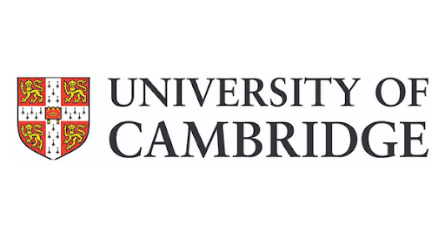 COURSE NAME: Psychological and Behavioural Sciences BAINSTITUTION: University of Cambridge (Available at all Colleges except Peterhouse)UCAS CODE: C800Psychological and Behavioural Sciences (PBS) at Cambridge gives you the opportunity to study cognitive, social, developmental and biological psychology within the broader context of the behavioural sciences. The course covers, for example, cognitive psychology, psychopathology, language, brain mechanisms, gender, family relationships and influences, personality, and group social behaviour. A wide range of options enable you to study the topics that interest you most in greater depth.  SPECIFIC SUBJECT REQUIREMENTS   No subject is required by all colleges. For a full list of college-specific requirements/preferences see: https://www.undergraduate.study.cam.ac.uk/files/publications/pbs_subject_requirements_0.pdf Murray Edwards: A* in Mathematics or Biology if offered, or A* in an essay subjectRobinson: A Level in at least two science/mathematics subjects, including psychologySt Catherine’s: A Level in at least one science/mathematics subjectSelwyn: A Level in Maths, Biology, Physics, Chemistry or Further MathsTrinty and Wolfson: A Level Mathematics and BiologyCritical Thinking isn't considered an acceptable third A Level subject for any course at Cambridge. Key Skills and General Studies aren't required or included in academic assessment.GCSE REQUIREMENTS There are no GCSE (or equivalent) requirements for entry to Cambridge. GCSE results are looked at as a performance indicator, but within the context of the performance of the school/college where they were achieved.3. What factors might affect your A-Level choices?Places these factors in order of importance on the Diamond 9 pattern below (most important factors at the top, least important at the bottom).Following the group discussion, would you change the order of priority? Have another go at the Diamond 9.4. What if I don’t know what I want to do at university yet?Go to The Uni Guide A-Level Explorer:https://www.theuniguide.co.uk/exploratory-widgets/a-level-explorer Use the dropdown menu to enter the subjects you might enjoy studying at A Level. The website generates exact, close and unexpected matches based on what other students have chosen with similar coursesA Level subjects:Degree courses:Which of these degree courses would you consider?Which of these degree courses would you not consider?Did any of the results surprise you?Quiz Answers:1. Emile Sande – MBE, 4 time Brit winner, #1s with  "Read All About it" with Professor Green and "Beneath Your Beautiful", a collaboration with LabrinthNeuroscience Degree, University of Glasgow (originally accepted onto Medicine course)2. Greg Davids – Comedian, Taskmaster, Inbetweeners (teacher for 12 years)English and Drama, Degree, Brunel University 3. Tom Daley - Olympic Bronze medallist for GB in Diving A Levels – Photography, Maths, Spanish4. Clean Bandit – Band, #1s with “Rather Be" with Jess Glynn and “Rockabye", a collaboration with Sean PaulRussian Literature, Physics, & Architecture Degrees, University of Cambridge5. Tinie Tempah – 6 #1s – the most achieved by a UK rapperA Levels - Media Studies, Psychology, Religious Studies   6. Emma Watson – ActressA Levels – Geography, Art, English Literature  English Degree in the US (Brown University) Course Name & UCAS CodeA Level Grade Requirement(+ contextual offer)Essential A Level subjects Recommended or helpful A LevelsAny A Levels not acceptedAny GCSE or other requirementsI enjoy these subjects the most.I like the teacherThere are certain subjects that I need for the degree course I want to doI am good at these subjects.My friends are choosing these subjects.It’s perceived as a “hard” subject.My parents/carers are keen for me to take these subjects.It’s a popular subject at my school/collegeA Level 1A Level 2A Level 3Best matchesClose matchesUnexpected matches